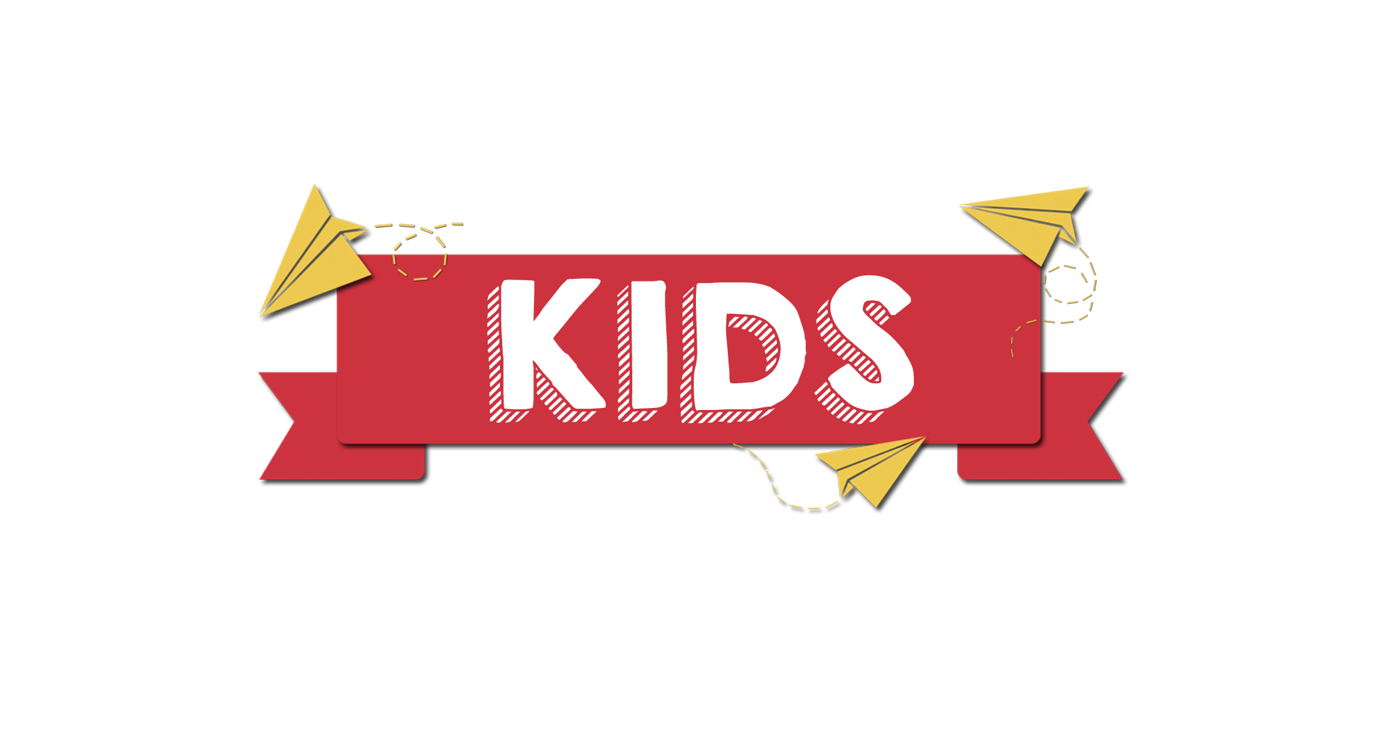 St Mary’s Kids at HomeHere is your discussion sheet to use as a family at home. 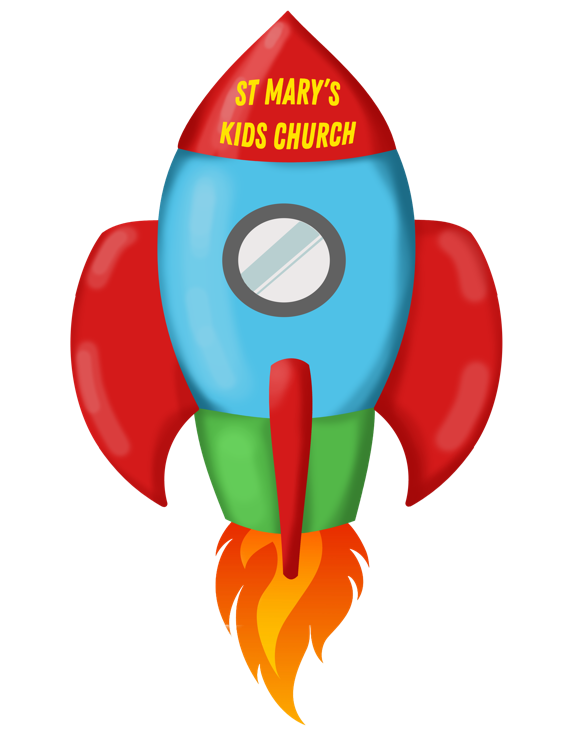 This term we are talking about God’s promises.  This week’s topic is God’s promise to always be with us. Question TimeHow does it make you feel to think about how God is always with you? When was the last time you felt lonely?Who do you enjoy spending time with and why?Bible TimeGet your bibles out and read the story of Abraham, when God shows him the stars. Discuss what you think about the story. Prayer TimeTake some time together to pray and invite the Holy Spirit to fill you afresh. Take time to Thank God for always being with you and if you are feeling lonely ask God to comfort you.